Weekly Calendar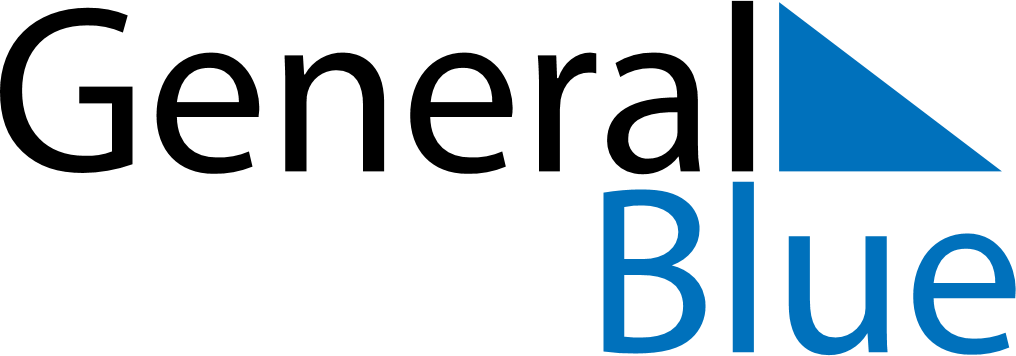 June 2, 2019 - June 8, 2019Weekly CalendarJune 2, 2019 - June 8, 2019SundayJun 02MondayJun 03TuesdayJun 04WednesdayJun 05ThursdayJun 06FridayJun 07SaturdayJun 08MY NOTES